						Unntatt offentlighet: Offl. § 13, jfr. fvl. § 13.1.1Henvisning til PP-tjenesten - elev• Dersom kun en av foreldrene har foreldreansvar: Undertegn. erklærer å ha foreldreansvaret alene:_________________________________________________________ (for barn som er i fosterhjem skal barnevernstjenesten skrive under på henvisning og samtykkeerklæring)
Opplysninger fra foresatte kan fylles ut og legges ved henvisningen hvis ønskelig.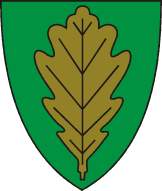 EIGERSUND KOMMUNEKultur- og oppvekstavdelingenPEDAGOGISK-PSYKOLOGISK TJENESTE(Bjerkreim – Eigersund – Lund – Sokndal)Opplysninger om elevenOpplysninger om elevenOpplysninger om elevenOpplysninger om elevenPersonopplysningerPersonopplysningerPersonopplysningerPersonopplysningerFødselsdato:Fornavn, mellomnavn:Fornavn, mellomnavn:Etternavn:Adresse:Postnummer:Postnummer:Poststed:Skole:Skole:Skole:Skole:Nasjonalitet:Morsmål:Morsmål:Mobil:Kjønn:Kjønn:Kjønn:Kjønn:Bosituasjon:Bosituasjon:Bosituasjon:Bosituasjon: Begge foresatte    Vekselvis begge foresatte Hos Mor Hos Mor Hos far    Fosterforeldre Annet  Beskriv: Annet  Beskriv:Opplysninger om foresatteOpplysninger om foresatteOpplysninger om foresattePersonopplysninger om foresatt 1Personopplysninger om foresatt 1Personopplysninger om foresatt 1Fornavn, mellomnavn:Fornavn, mellomnavn:Etternavn:Adresse:Postnummer:Poststed:Telefonnummer:Telefonnummer:E-post:Behov for tolk: Ja      
 NeiBehov for tolk: Ja      
 NeiHvilket språk:Foreldreansvar:   Foreldreansvar:   Foreldreansvar:    Ja   Ja   NeiPersonopplysninger om foresatt 2Personopplysninger om foresatt 2Personopplysninger om foresatt 2Fornavn, mellomnavn:Fornavn, mellomnavn:Etternavn:Adresse:Postnummer:Poststed:Telefonnummer:Telefonnummer:E-post:Behov for tolk Ja      
 Nei Behov for tolk Ja      
 Nei Hvilket språk:ForeldreansvarForeldreansvarForeldreansvar Ja Ja NeiHenviserHenviserHenviserHenviserHenviserHenviserHenviserNavn:Navn:Navn:Navn:Navn:Telefon:Telefon:Relasjon:Relasjon:Relasjon:Relasjon:Relasjon:Relasjon:Relasjon:Skole:Skole:Skole:Skole:Skole:Telefon:Telefon:Kontaktlærer:Kontaktlærer:Kontaktlærer:Kontaktlærer:Kontaktlærer:Kontaktlærer:Kontaktlærer:Hvem tok initiativ til henvisningen?Hvem tok initiativ til henvisningen?Hvem tok initiativ til henvisningen?Hvem tok initiativ til henvisningen?Hvem tok initiativ til henvisningen?Hvem tok initiativ til henvisningen?Hvem tok initiativ til henvisningen?Arbeid i bekymringsfasen/Nivå 0-2 BTI handlingsveilederArbeid i bekymringsfasen/Nivå 0-2 BTI handlingsveilederArbeid i bekymringsfasen/Nivå 0-2 BTI handlingsveilederArbeid i bekymringsfasen/Nivå 0-2 BTI handlingsveilederArbeid i bekymringsfasen/Nivå 0-2 BTI handlingsveilederArbeid i bekymringsfasen/Nivå 0-2 BTI handlingsveilederArbeid i bekymringsfasen/Nivå 0-2 BTI handlingsveilederSaken ble drøftet med skolens kontaktperson ved PPTDato: _________________Saken ble drøftet med skolens kontaktperson ved PPTDato: _________________Saken ble drøftet med skolens kontaktperson ved PPTDato: _________________Saken ble drøftet med skolens kontaktperson ved PPTDato: _________________Navn på kontaktperson:_________________Navn på kontaktperson:_________________Navn på kontaktperson:_________________Bekymring:Bekymring:Bekymring:Bekymring:Tiltak:Tiltak:Tiltak:Tiltak:Tiltak:Tiltak:Tiltak:Evaluering:Evaluering:Evaluering:Evaluering:Evaluering:Evaluering:Evaluering:Har eleven medvirket i prosessen:Har eleven medvirket i prosessen:Har eleven medvirket i prosessen:Har eleven medvirket i prosessen:Har eleven medvirket i prosessen:Har eleven medvirket i prosessen:Har eleven medvirket i prosessen: Ja Ja Ja Nei Nei Nei NeiAndre involverte aktører:Andre involverte aktører:Andre involverte aktører:Andre involverte aktører:Andre involverte aktører:Andre involverte aktører:Andre involverte aktører:HenvisningsgrunnHenvisningsgrunnHenvisningsgrunnHenvisningsgrunnHenvisningsgrunnHenvisningsgrunnHenvisningsgrunn Hørselsvansker Lærevansker Lærevansker Lærevansker Medisinske vansker Medisinske vansker Motoriske vansker Sosiale/emosjonelle vansker Språk- og talevansker Språk- og talevansker Språk- og talevansker Synsvansker Synsvansker UtviklingsforstyrrelserBeskriv:Beskriv:Beskriv:Beskriv:Beskriv:Beskriv:Beskriv:Elevens kommentarer til henvisningen:Elevens kommentarer til henvisningen:Elevens kommentarer til henvisningen:Elevens kommentarer til henvisningen:Elevens kommentarer til henvisningen:Elevens kommentarer til henvisningen:Elevens kommentarer til henvisningen:Hva ønsker dere at PP-tjenesten skal gjøre? UtredningHva ønsker dere at PP-tjenesten skal gjøre? Utredning Råd og veiledning Råd og veiledning Råd og veiledning Råd og veiledning Råd og veiledningBeskriv:Beskriv:Beskriv:Beskriv:Beskriv:Beskriv:Beskriv:VedleggVedlegg Pedagogisk rapport Kartlegginger Karakterutskrift Kartlegging av elevens norskferdigheter (§2.8) Dokumentasjon på syn og hørselUnderskrift fra henviserUnderskrift fra henviserSted:Dato:Underskrift:Underskrift:Sted:Dato:Underskrift fra rektor:Underskrift fra rektor:Samtykke til henvisningen fra foresatteSamtykke til henvisningen fra foresatteHenvisningen må undertegnes av begge foreldrene dersom begge har foreldreansvarHenvisningen må undertegnes av begge foreldrene dersom begge har foreldreansvarStedDatoUnderskrift foresatt 1Underskrift foresatt 1StedDatoUnderskrift foresatt 2Underskrift foresatt 2Samtykke fra elever fylt 15 år. Elever som er fylt 15 år skal samtykke til henvisning PPT.Samtykke fra elever fylt 15 år. Elever som er fylt 15 år skal samtykke til henvisning PPT.Sted                                                                                        DatoSted                                                                                        DatoUnderskriftUnderskriftOpplysninger fra foresatteOpplysninger fra foresatteHva liker eleven å gjøre (Interesser, trivsel, venner, mm.)?Hva liker eleven å gjøre (Interesser, trivsel, venner, mm.)?Elevens trivsel, utvikling og læring på skolen:Elevens trivsel, utvikling og læring på skolen:Elevens trivsel, utvikling og læring hjemme:Elevens trivsel, utvikling og læring hjemme:Bekymringer knyttet til elevens utvikling (faglig, sosialt, emosjonelt, språklig, mm.).Bekymringer knyttet til elevens utvikling (faglig, sosialt, emosjonelt, språklig, mm.).Når startet bekymringene?Når startet bekymringene?Gi en kort beskrivelse av hva du/dere har gjort for å hjelpe eleven:Gi en kort beskrivelse av hva du/dere har gjort for å hjelpe eleven:Elevens egne kommentarer:Elevens egne kommentarer:Spesielle forhold som PP-tjenesten bør ha informasjon om:Spesielle forhold som PP-tjenesten bør ha informasjon om:Er synet sjekket?□ Ja□ NeiEr hørselen sjekket?□ Ja□ Nei Legg ved dokumentasjonHvem består elevens familie av:Hvem består elevens familie av:Har du/dere vært i kontakt med andre instanser/fagpersoner (som helsestasjon, lege, sosial-/barneverntjenester eller andre)? Eventuelle rapporter kan legges ved henvisningen.Har du/dere vært i kontakt med andre instanser/fagpersoner (som helsestasjon, lege, sosial-/barneverntjenester eller andre)? Eventuelle rapporter kan legges ved henvisningen.Hva ønsker du/dere at PP-tjenesten skal gjøre?Hva ønsker du/dere at PP-tjenesten skal gjøre?Samtykke til samarbeid om problemstillinger beskrevet i henvisningenSamtykke til samarbeid om problemstillinger beskrevet i henvisningen Barnehage Barneverntjeneste Fastlege Helsestasjon / skolehelsetjeneste Mestringsenheten Skole Spesialisttjeneste Andre Barnehage Barneverntjeneste Fastlege Helsestasjon / skolehelsetjeneste Mestringsenheten Skole Spesialisttjeneste AndreHvilke andre:Hvilke andre:Samtykket må undertegnes av begge foresatte dersom begge har foreldreansvarSamtykket må undertegnes av begge foresatte dersom begge har foreldreansvarStedDatoUnderskrift foresatt 1Underskrift foresatt 1StedDatoUnderskrift foresatt 2Underskrift foresatt 2Dette samtykket kan endres eller trekkes tilbake senere dersom det er ønskeligDette samtykket kan endres eller trekkes tilbake senere dersom det er ønskelig